	Module 17: Sales and Purchases Accounts (Core):       Name: ___________________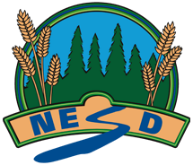 Feedback:Fully meeting expectations, with enriched understanding (EU)Fully meeting grade level expectations (FM)Mostly meeting grade level expectations (MM)Not yet meeting grade level expectations (NY)Assess sales and purchase accounts for a merchandising business.You can confidently assess sales and purchase accounts for a merchandising business.
You might be: Able to critique how cash on delivery, on account, charge, discounts and returns all impact the sales revenue on a merchandising business. Able to perform your own error analysis to identify errors.You can assess sales and purchase accounts for a merchandising business.
You show this by:Journalizing accurately and  correctly, in both the GJ and or Special Journals, all types of transactions that affect both purchases and sales. This includes returns, discounts, cash and on account.Posting to the general ledger and subsidiary ledgers with accuracy.Proving the accuracy of the journals and postings by using trial balances and subsidiary trial balances.You are exploring and practicing assessing sales and purchase accounts for a merchandising business.You may be: Understanding the definitions of the accounting vocabularyNeeding practice on what transactions are journalized in what specific journals.Analyzing the transactions into the wrong debit and credit accountsDoing the appropriate posting steps but not with consistent accuracy.You are having trouble assessing sales and purchase accounts for a merchandising business. Consider: What is a sales account?What is a purchasing account?What are trial balances?What are subsidiary trial balances?